Памятка по переводу денежных средств на сайте ОДНОКЛАССНИКИНа своей страничке в «Одноклассниках» Вы можете совершить перевод денежных средств со своей карты на карту своего ребенка. Для это необходимо сделать следующее:1      Зайти на свою страничку в «Одноклассниках»2      Под своей основной фотографией выбрать ДЕНЕЖНЫЕ ПЕРЕВОДЫ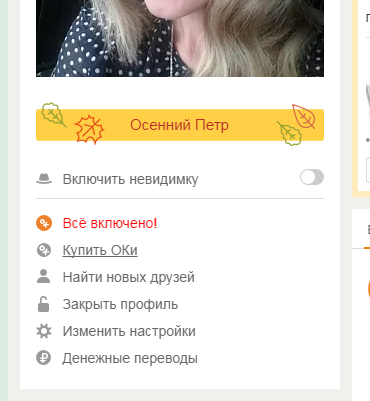 3     Далее программа предлагает выбрать ОТПРАВИТЬ ПЕРЕВОД / ПРИНЯТЬ ПЕРЕВОД. Если Вы выбираете Отправить перевод, то необходимо выбрать ПОЛУЧАТЕЛЯ. При том Вы можете заметить, что перевод с карты MasterCard будет БЕЗ КОМИССИИ.ПОЛУЧАТЕЛЕМ Вы выбираете своего ребенка.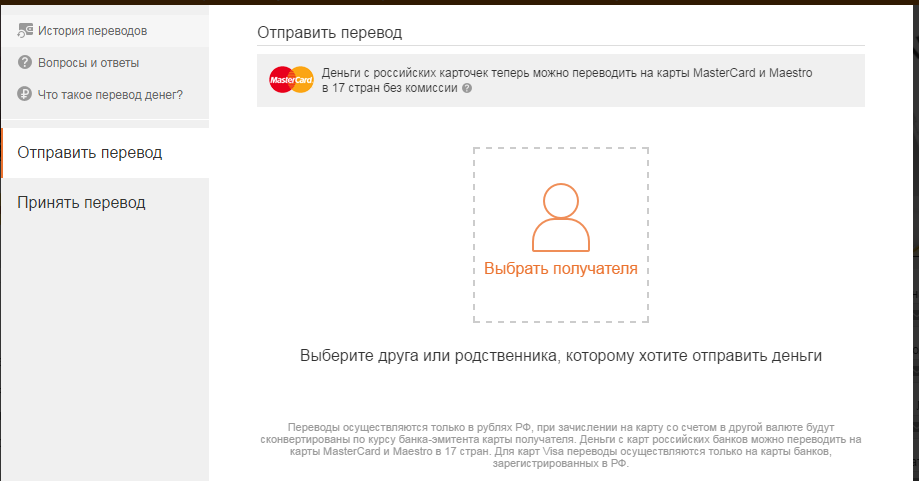 4     Затем запишите сумму перевода и нажмите далее: надо отметить, что минимальная сумма перевода 500 руб.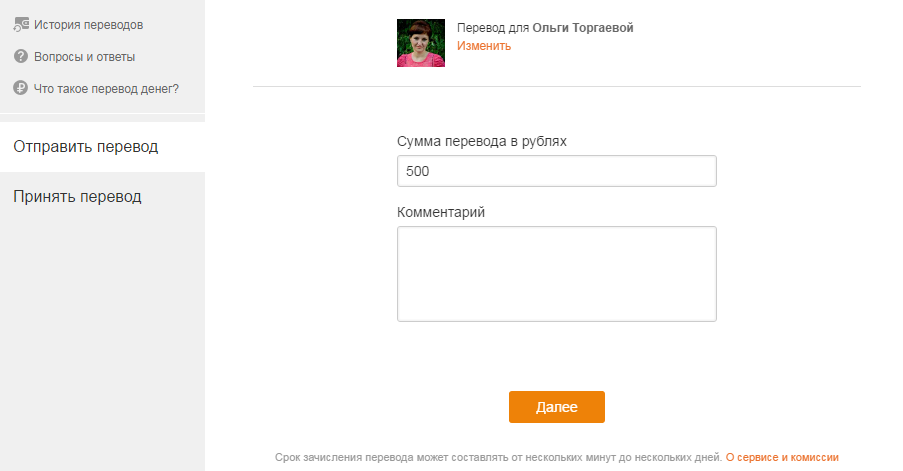 5     Затем заполните данные своей карты: номер карты (16 цифр), имя и фамилия (как на Вашей карте), срок действия карты (как на Вашей  карте, например 04/20 (т.е. карта действует до апреля 2020 года) и обязательно код CVC (он указан на обороте Вашей карты, три последних цифры)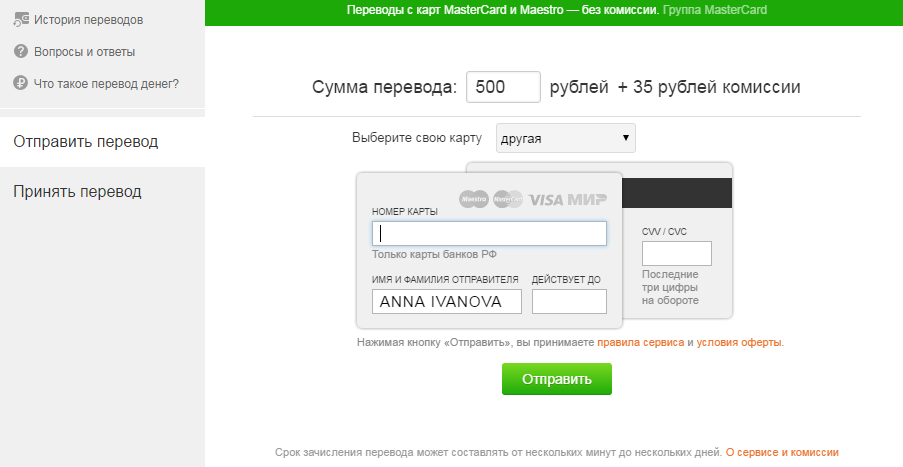 6        Далее в целях безопасности на Ваш мобильный телефон придёт СМС-сообщение с кодом (состоит из 4-х цифр). После заведения кода, Вы выбираете ОПЛАТИТЬ.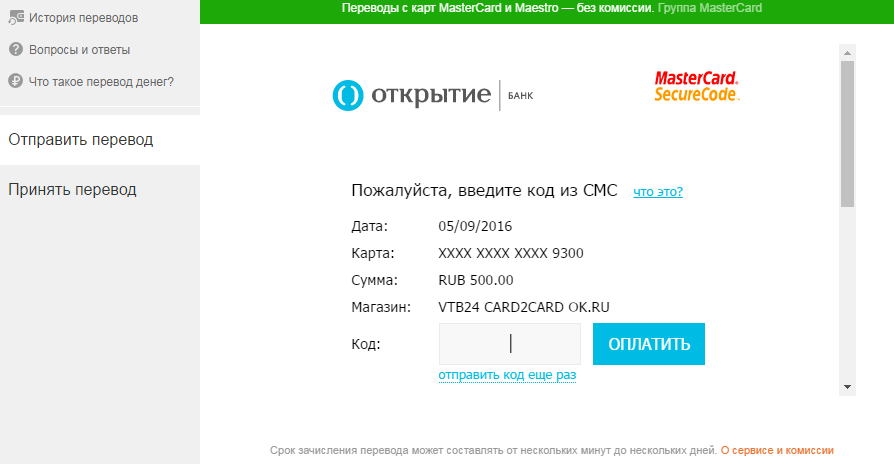 7        Вы успешно отправили перевод!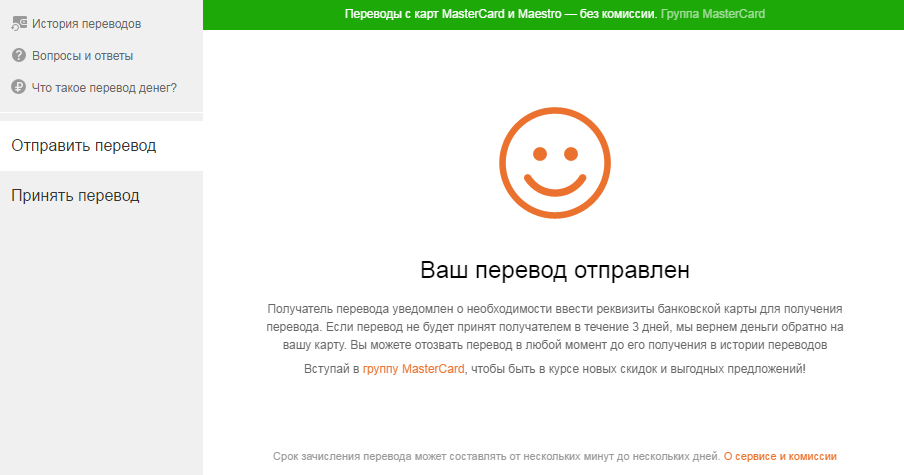 Далее ребенку необходимо принять перевод, который Вы отправили. Для этого ребенку необходимо зайти на свою страничку в «Одноклассниках» и в приложении ДЕНЕЖНЫЕ ПЕРЕВОДЫ вместо Отправить перевод выбрать ПРИНЯТЬ ПЕРЕВОД.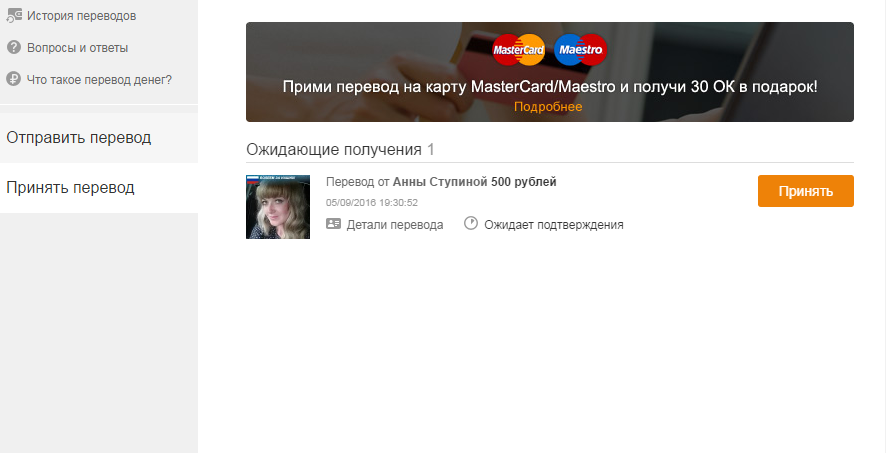 Затем нажимаете кнопку принять.Далее берете карту ребенка и заводите, аналогично Вашей карте, все данные.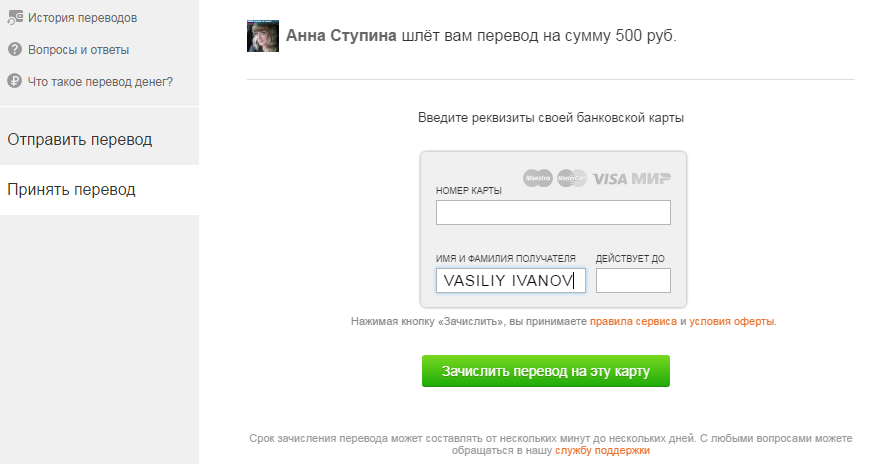 Нажимаете кнопку Зачислить перевод на эту карту.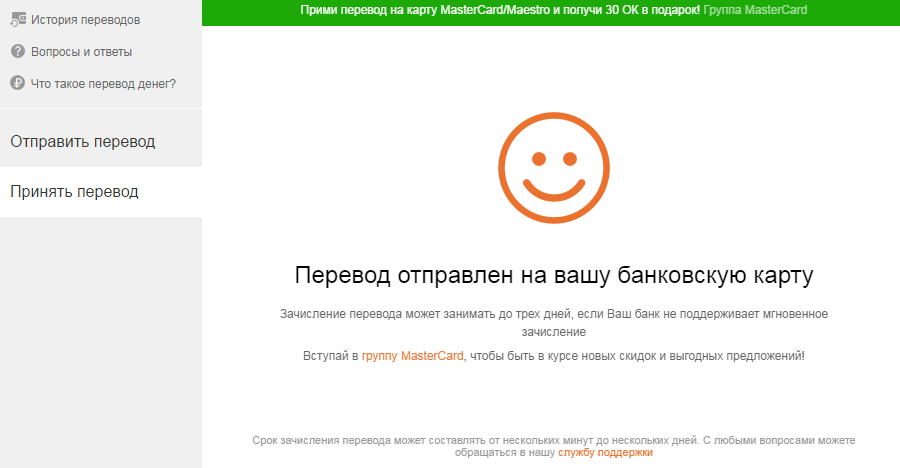 